চতুর্দশ লুই তার সিংহাসনের উপর টয়লেটের সিট বসিয়েছিলেনরাজা লুই চতুর্দশ Artist: Hyacinthe Rigaud, 170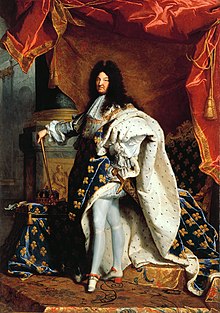 ফ্রান্সের রাজা লুই চতুর্দশ ইতিহাসের সবচেয়ে দুর্গন্ধযুক্ত নোংরা শাসক ছিলেন। তার সিংহাসন ছিল একটি অস্থায়ী টয়লেট সিট, যা তিনি সর্বদা ব্যবহার করতেন।এ ব্যাপারটাকে আরো চমকপ্রদ করতে তিনি তার জীবদ্দশায় মাত্র তিনবার গোসল করেছিলেন।
একটা সময়ে প্রসাদের কর্মীরা গন্ধে অতিষ্ঠ হয়ে রাজপ্রাসাদ ত্যাগ করা শুরু করলে, লুই তার প্রাসাদটি সুগন্ধি ফুল দিয়ে পূর্ণ করে তুলেন।রাজপ্রাসাদের গন্ধ দূর করতে ফুল ব্যবহার করলেও তিনি শরীরের গন্ধ দূর করতে নিজে গোসল করেন নি। তার পরিবর্তে তিনি তার জামাকাপড় সেই সময়ের সেরা পারফিউমের মধ্যে ডুবিয়ে সুগন্ধি করে ব্যবহার করতেন।